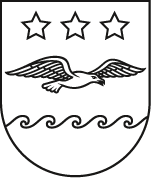 JŪRMALAS DOMENOLIKUMSJūrmalāGrozījums Jūrmalas domes 2022. gada 17. februāra nolikumā Nr. 10“Jūrmalas pilsētas sadarbības teritorijas civilās aizsardzības komisijas nolikums”Izdarīt Jūrmalas domes 2022. gada 17. februāra nolikumā Nr. 10 “Jūrmalas pilsētas sadarbības teritorijas civilās aizsardzības komisijas nolikums” grozījumu:aizstāt pielikumu ar šī nolikuma pielikumu.Pielikums Jūrmalas domes 2023.gada______nolikumam Nr.___(protokols Nr. 1, . punkts)Komisijas apziņošanas kārtībaZiņas piemērs: “Notiek apziņošanas kārtības pārbaude. Lūdzu, nosūtiet apstiprinājumu par ziņas saņemšanu uz tālr.nr.20000000 norādot vārdu un uzvārdu” “Tiek organizēta Jūrmalas pilsētas sadarbības teritorijas civilās aizsardzības komisijas sēde 20___.gada _._____, Jomas ielā 1/5, Jūrmalā, sēžu zālē. Lūdzu, nosūtiet apstiprinājumu par ierašanos vai arī informāciju par neierašanos uz tālr.nr.20000000 norādot vārdu un uzvārdu.””Jomas iela 1/5, Jūrmala, LV - 2015, tālrunis: 67093816, e-pasts: pasts@jurmala.lv, www.jurmala.lv2023. gadaNr.( Nr. , . punkts)Izdots saskaņā ar Civilās aizsardzības un katastrofas pārvaldīšanas likuma 11. panta pirmās daļas 2. punktu, Ministru kabineta 2017. gada 26. septembra noteikumu Nr. 582 “Noteikumi par pašvaldību sadarbības teritorijas civilās aizsardzības komisijām” 10.1. apakšpunktuPriekšsēdētājaR. Sproģe